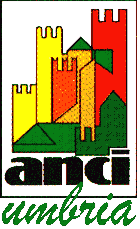 ASSOCIAZIONE DEI COMUNI DELL’UMBRIAwww.anci.umbria.it23 MAGGIO, GIORNATA DELLA LEGALITÀ: ANCI UMBRIA ACCOGLIE L’INVITO DEL PRESIDENTE DECARO E DI MARIA FALCONENella Giornata della legalità, il 23 maggio, un lenzuolo bianco e un minuto di silenzio nei Comuni, per non dimenticare.Il 23 maggio si celebra la Giornata Nazionale della legalità, data dell’anniversario della strage di Capaci in cui, il 23 maggio 1992, persero la vita Giovanni Falcone, sua moglie Francesca Morvillo e gli uomini della scorta.È stata inoltrata a tutti i sindaci dei Comuni umbri, la lettera con cui il presidente dell’Anci e sindaco di Bari, Antonio Decaro e il Segretario generale dell’Anci, Veronica Nicotra invitano i primi cittadini a raccogliere l’invito di Maria Falcone partecipando al flashmob con l’esposizione, il 23 maggio, di un lenzuolo bianco dal palazzo del Comune e osservando, alle 17.57, un minuto di silenzio, indossando la fascia tricolore, simbolo dell’unità nazionale e dei valori costituzionali.L’Anci ha accolto con favore la proposta di Maria Falcone, presidente della Fondazione intitolata a suo fratello Giovanni, di dedicare questa giornata a tutti coloro che, in questi mesi, si sono prodigati, con abnegazione e grande senso del dovere, nella difficile gestione dell’emergenza sanitaria.Anci Umbria aderisce all’iniziativa invitando i sindaci umbri a partecipare con le modalità indicate e poi ad inviare all’indirizzo email sito@anci.it le foto e i video della giornata.